LES PASSEJAÏRES DE VARILHES                    				  	 FICHE ITINÉRAIRELA BASTIDE DE SÉROU n° 40"Cette fiche participe à la constitution d'une mémoire des itinéraires proposés par les animateurs du club. Eux seuls y ont accès. Ils s'engagent à ne pas la diffuser en dehors du club."Date de la dernière mise à jour : 14 janvier 2020La carte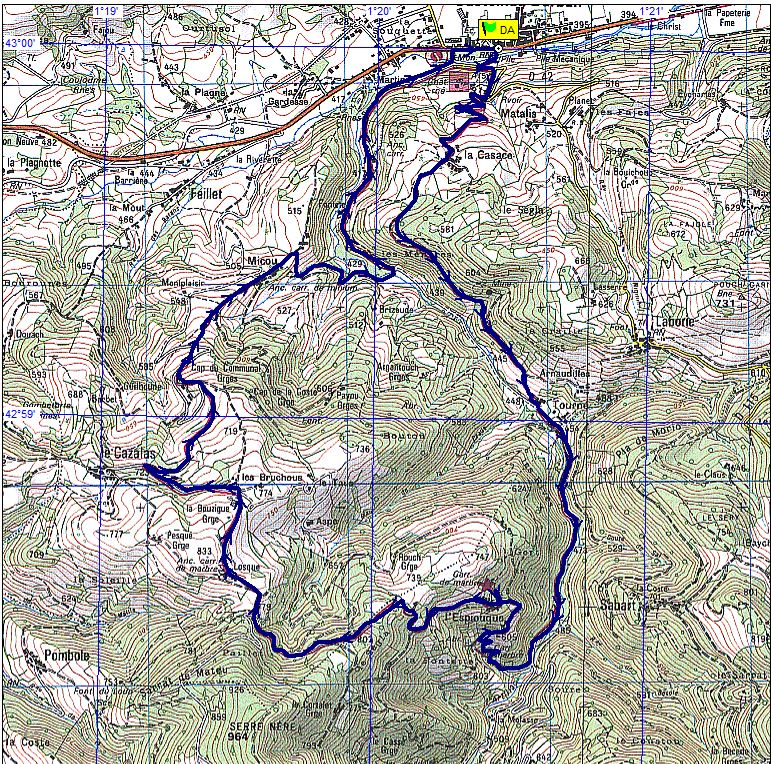 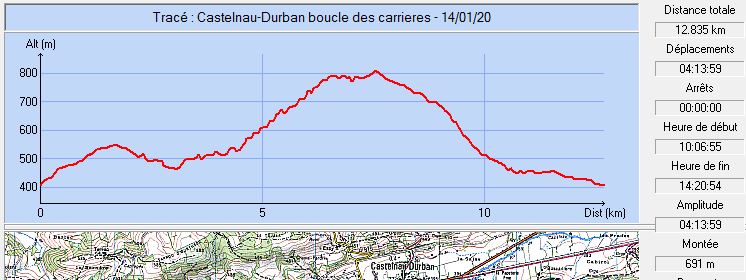 Commune de départ et dénomination de l’itinéraire : Castelnau-Durban – Parking au bord de la route principale sous les platanes - Les carrières de marbre de Castelnau-Durban en circuit          Date, animateur(trice), nombre de participants (éventuel) :22.05.2010 – C. Rhodes12.01.2020 – E. et J. Gaillard (Reconnaissance)L’itinéraire est décrit sur les supports suivants : Les sentiers d’Emilie en Ariège – Edition de 2000 – Itinéraire n° 15 – Pages 40 à 42Guide des circuits de randonnée du Pays Séronais – Balade n° 4 (A disparu de l’édition la plus récente disponible en 2019)Site internet : https://randonnees-fleurs-pyrenees.fr/index.php/2012/09/30/les-anciennes-carrieres-de-marbre-despiougue/Classification, temps de parcours, dénivelé positif, distance, durée :Randonneur – 4h30 – 500 m – 13 km – Journée        Indice d’effort   :   69   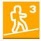 Balisage : Jaune (partiel et en voie d’effacement)Particularité(s) : Découverte des anciennes mines de marbre, de barytine, de minium … nombreuses sur ce parcours.Site ou point remarquable :Les ruines de l’ancienne carrière de marbre de Raynaud fermée en 1980Les ruines de l’ancienne carrière de marbre de L’Espiougue fermée en 1970 (aller voir le superbe mur de marbre rose, veiné de gris, taché d’ocre et de gris)Les anciennes galeries d’extraction du minium de MicouLe hameau de Losque (Superbes points de vue et troisième carrière de marbre)Trace GPS : Oui Distance entre la gare de Varilhes et le lieu de départ : 30 km par le col du Portet – 39 km par FoixObservation(s) : Itinéraire parcouru pour la dernière fois en 2010. A disparu de la dernière édition du Topo-guide et des éditions les plus récentes des Sentiers d’Emilie. Lors d’une reconnaissance effectuée le 12 janvier 2020 par Jean et Evelyne Gaillard, il s’est avéré que ce parcours n’est plus entretenu et commence à se dégrader. La sortie prévue le 30 janvier a été annulée. Nécessité de faire une nouvelle reconnaissance avant de la proposer à nouveau.Sur le site, très isolé, de la carrière de l’Espiougue, une maison est occupée par un jeune couple qui essaie de faire revivre le site. Il réserve un bon accueil aux randonneurs.